____________________________________________________________________________________________________________________КАРАР                                                                                           РЕШЕНИЕ                    Совета  сельского  поселения   Надеждинский   сельсоветмуниципального   района  Иглинский  район   Республики                                                  БашкортостанО внесении изменений в Положение «О бюджетном процессе в сельском поселении Надеждинский сельсовет муниципального района Иглинский район Республики Башкортостан»        В  соответствии  с  внесением  изменений  в  Положение  «О  бюджетном  процессе  в  сельском   поселении  Надеждинский  сельсовет  муниципального  района  Иглинский  район  Республики  Башкортостан»,  Совет  сельского  поселения  Надеждинский  сельсовет  муниципального  района  Иглинский  район  решил:Изложить пункт 4 ст. 28 Положения в следующей редакции:«предоставление муниципальной гарантии, а также заключение договора о предоставлении муниципальной гарантии осуществляется после представления принципалом и (или) бенефициаром в администрацию поселения либо агенту, привлеченному в соответствии со следующим абзацем указанной статьи, полного комплекта документов согласно перечню, устанавливаемому администрацией поселения.муниципальное образование в целях предоставления и исполнения муниципальных гарантий, в том числе анализа финансового состояния принципала, ведения аналитического учета обязательств принципала, его поручителей (гарантов) и иных лиц в связи с предоставлением и исполнением муниципальных гарантий, взыскания задолженности указанных лиц вправе воспользоваться услугами агента, назначаемого местной администрацией муниципального образования».Изложить порядок предоставления субсидий в следующей редакции:«Субсидии юридическим лицам (за исключением субсидий государственным (муниципальным) учреждениям), индивидуальным предпринимателям, а также физическим лицам - производителям товаров, работ, услуг предоставляются на безвозмездной и безвозвратной основе в целях возмещения недополученных доходов и (или) финансового обеспечения (возмещения) затрат в связи с производством (реализацией) товаров (за исключением подакцизных товаров, кроме автомобилей легковых и мотоциклов, винодельческих продуктов, произведенных из выращенного на территории Российской Федерации винограда), выполнением работ, оказанием услуг».И.о. главы  сельского  поселения                                   Т.С.Сороковик04  августа  2015 г.№ 347БАШКОРТОСТАН РЕСПУБЛИКАhЫИГЛИН  РАЙОНМУНИЦИПАЛЬ РАЙОНЫНЫННАДЕЖДИН АУЫЛ  СОВЕТЫАУЫЛ БИЛЭМЭHЕ СОВЕТЫ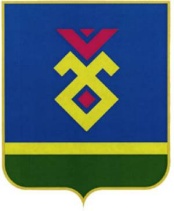 CОВЕТ               СЕЛЬСКОГО ПОСЕЛЕНИЯНАДЕЖДИНСКИЙ СЕЛЬСОВЕТМУНИЦИПАЛЬНОГО РАЙОНАИГЛИНСКИЙ РАЙОНРЕСПУБЛИКИ БАШКОРТОСТАН452420, Пятилетка   ауылы,  !62к  урамы, 4 Тел.\факс   (34795) 2-60-33 e-mail: nadegdino_igl@mail.ru                   452420,  с.  Пятилетка, ул. Центральная, 4                 Тел.\факс  (34795) 2-60-33              e-mail: nadegdino_igl@mail.ru